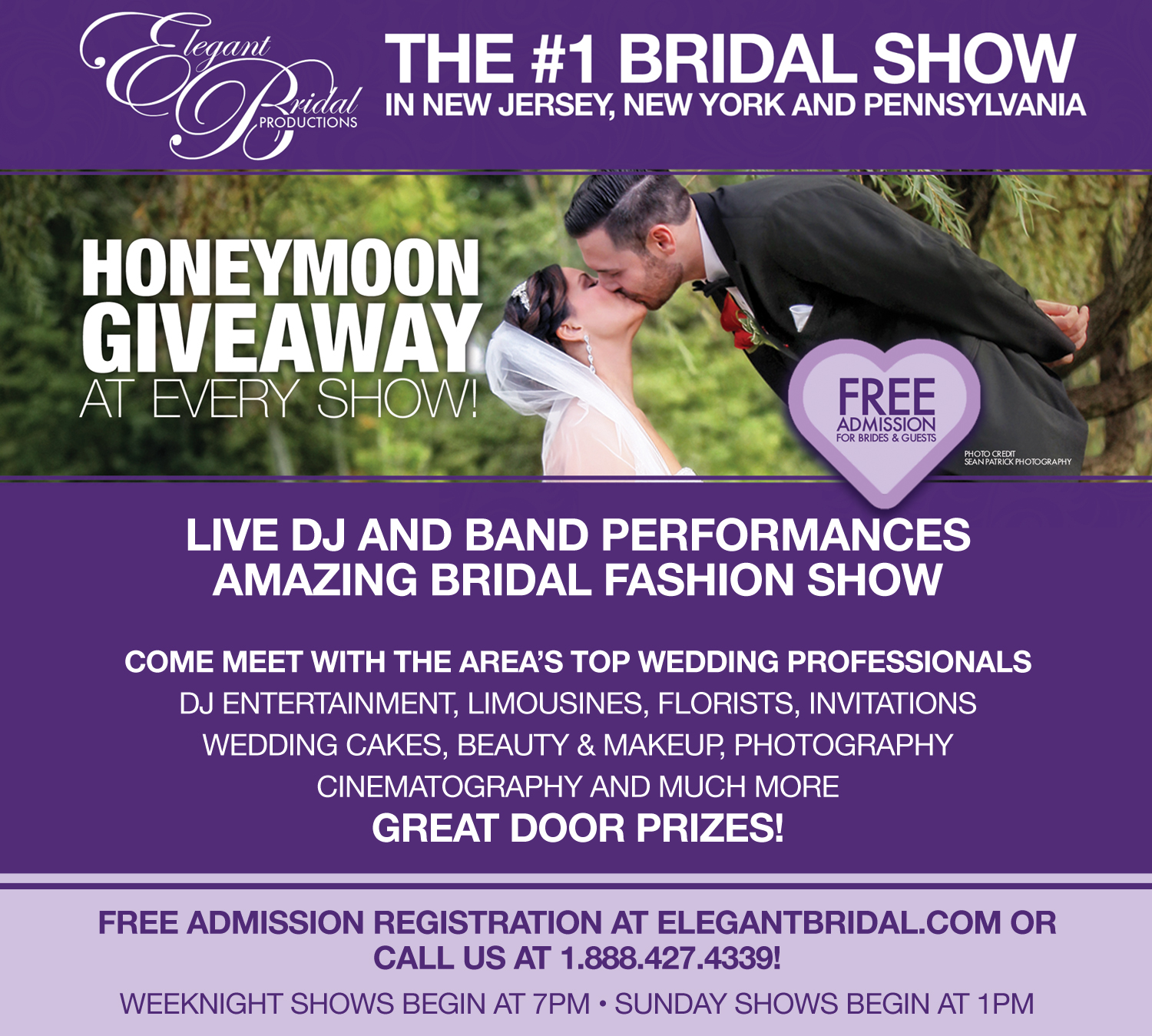 OCTOBER 2nd 2016 1:00 pmTHE TRENTON MUSEUM AT ELLARSLIE MANSIONCADWALADER PARK, 299 PARKSIDE AVENUETRENTON, NJ 08606FREE REGISTRATION AT ELEGANTBRIDAL.COMVIEW VIDEOS FROM PREVIOUS SHOWS AT ELEGANTBRIDAL.COM/BLOGFACEBOOK | TWITTER | INSTAGRAM